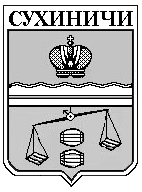 МУНИЦИПАЛЬНЫЙ  РАЙОН"Сухиничский  район" Калужская  областьрайонная  думаРЕШЕНИЕот 17.09.2019                                                              №  446Об утверждении перечня имущества,предлагаемого к передаче из муниципальной собственности муниципального района "Сухиничский район" в собственность Калужской областиРассмотрев обращение администрации муниципального района "Сухиничский район" о передаче объектов водопроводно-канализационного хозяйства, являющихся собственностью МР "Сухиничский район" в собственность Калужской области, согласно Постановлению Правительства Российской Федерации №374 от 13.06.2006 г., в соответствии с частью 11 статьи 154 Федерального закона от 22.08.2004 г. №122-ФЗ "О внесении изменений и дополнений в законодательные акты Российской Федерации и признании утратившим силу некоторых законодательных актов Российской Федерации в связи с принятием федеральных законов "О внесении изменений и дополнений в Федеральный закон "Об общих принципах организации законодательных (представительных) и исполнительных органов государственной власти субъектов Российской Федерации" и "Об общих принципах организации местного самоуправления в Российской Федерации", статьей 50 Федерального закона от 06.10.2003 г. №131-ФЗ "Об общих принципах организации местного самоуправления в Российской Федерации",  Районная Дума муниципального района "Сухиничский район", Р Е Ш И Л А:1.  Утвердить перечень имущества, предлагаемого к передаче из муниципальной собственности муниципального района "Сухиничский район" в собственность Калужской области (Приложение №1).2. Контроль за исполнением настоящего решения возложить на администрацию  муниципального района "Сухиничский район" и  комиссию   Районной Думы МР "Сухиничский район" по экономическому развитию (Бойков А.А.).Глава муниципального района "Сухиничский район"               	                                        Н.А. Егоров Приложение №1Перечень объектов водопроводно-канализационного хозяйства, находящихся в собственности МР "Сухиничский район", предлагаемых к передаче в собственность Калужской областиЗаместитель главы администрацииМР "Сухиничский район"                                                                                          А.Н. Сковородников№ п/пНаименование объектаКоличество(протяженность-п.м., шт.)Адрес№свидетельства, выписка из ЕГРН1Сооружение  водозаборное Наименование: артскважина, год завершения строительства 1995, кадастровый номер 40:19:220202:224, глубина залегания 90м.1 Калужская область, Сухиничский район, с. Фролово40:19:220202:224-40/40/005/2019-1 от 10.09.2019